KONCERTMEGHÍVÓAz alábbi keretek közül válassz egyet, vagy tervezz másfélét, és készítsd el Marosvölgyi Bonifác világmegmentő koncertjének meghívóját!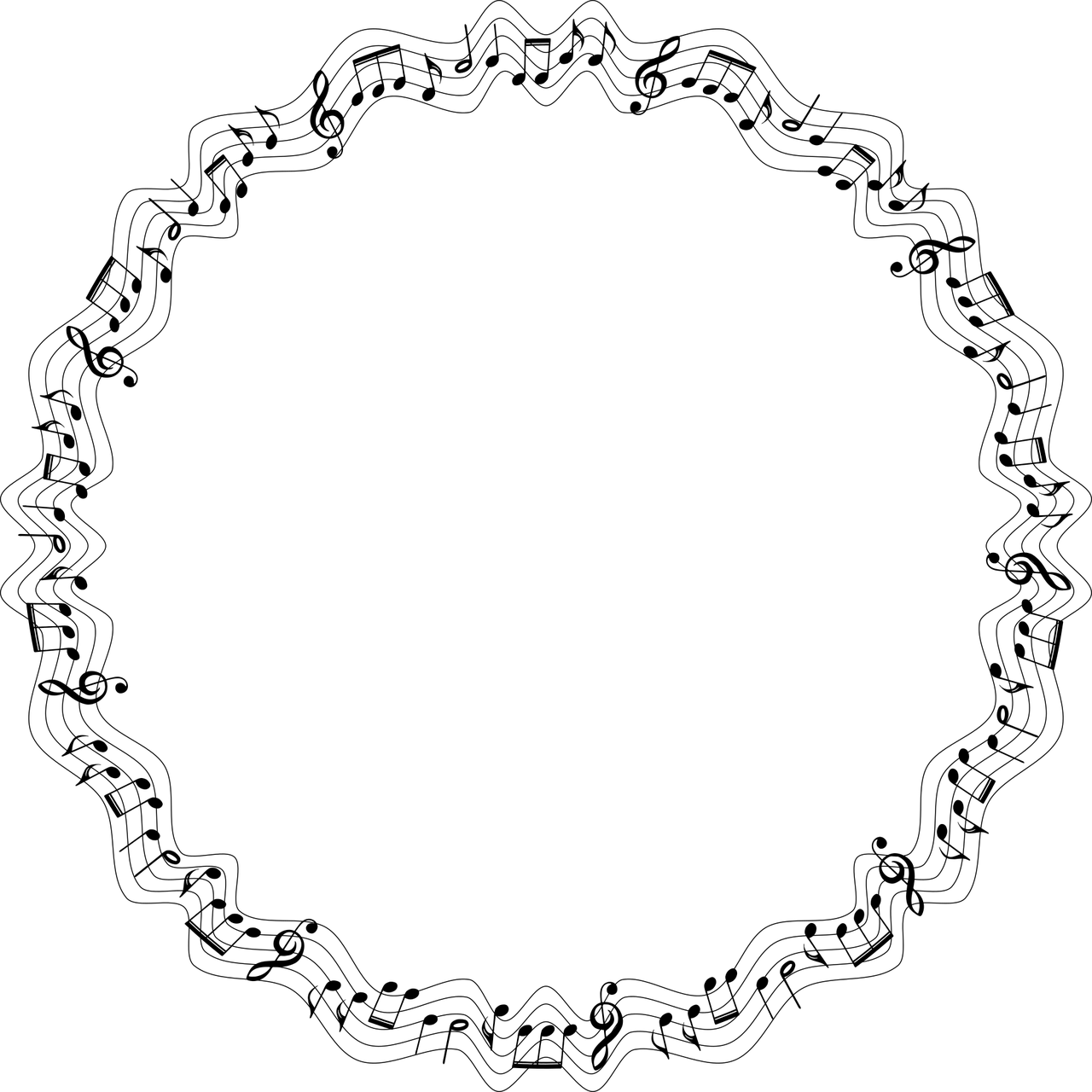 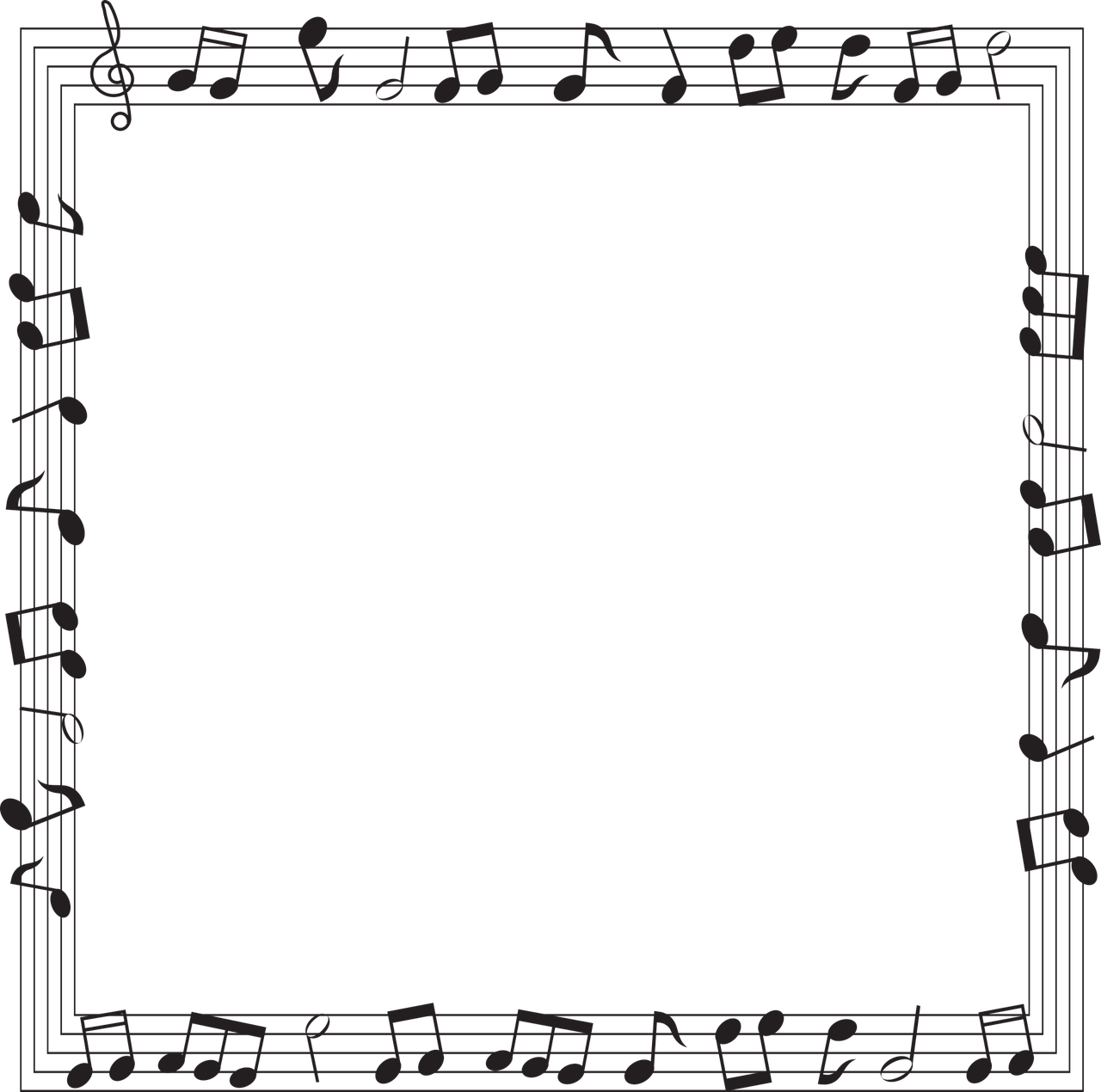 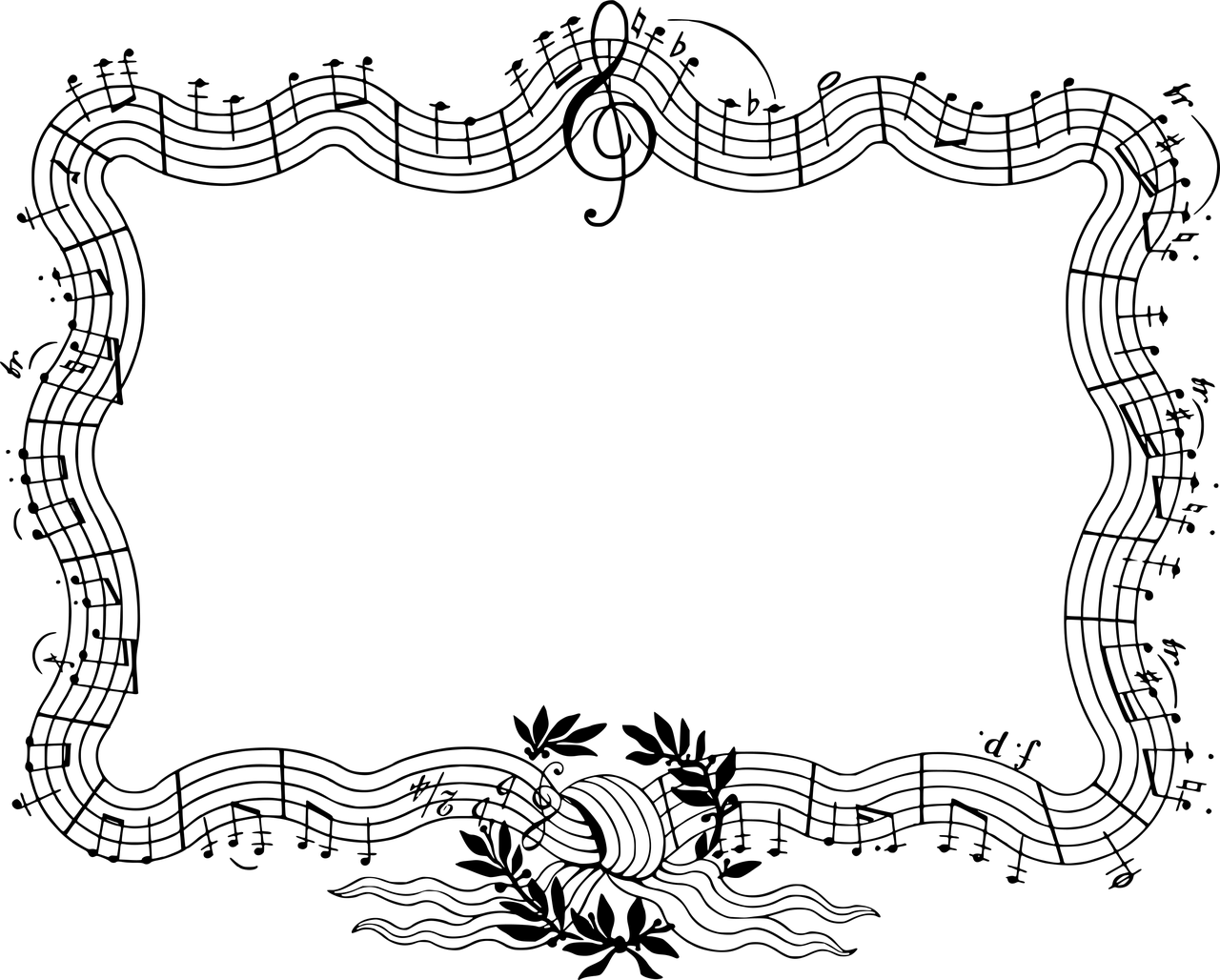 